Dostávejte zprávy z naší obce 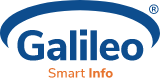 prostřednictvím e-mailu. Vážení občanénaše obec Vám nabízí možnost bezplatné služby Smart Info na odesílání důležitých informací a zpráv z obce přímo na Váš email.Co služba přináší?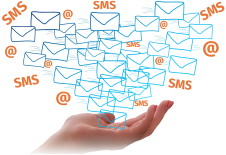 Doručovaní e-mailů od obceBezplatná službaJednoduchá a rychlá registraceMožnost výběru kategorií zprávJeden účet pro více služebOsobní údaje v bezpečíJak se zaregistrovat na odběr zpráv?Registrace je velmi jednoduchá a rychlá.Stačí kliknout na tlačítko zaregistrovat nebo načíst QR kód.Vybrat svoji obec.Zvolit kategorii zpráv, které chcete dostávat.Zadat své kontaktní údaje.Potvrdit a jste zaregistrováni.K odběru zpráv se můžete zaregistrovatCo můžete získat registrací do Smart Info?Oznámení o výpadcích elektříny, odečtu vody, plynu...Připomenutí svozu odpaduPozvánky na připravované události a akce v obciZměny otevíracích hodin pošty, obchodu, úřadu...Termíny očkování domácích zvířatKrátké a podstatné informace z obceNa webových stránkách naší obce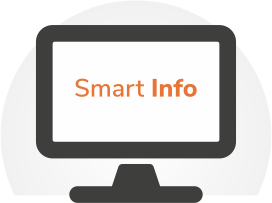                                              Chci se zaregistrovatJednoduše načtením QR kódu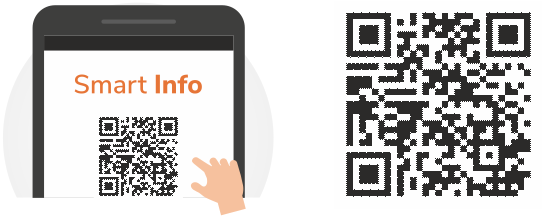 